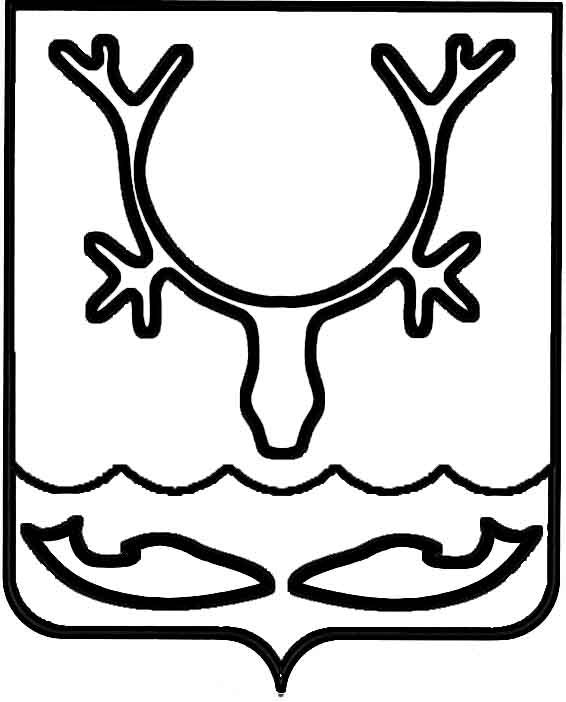 Администрация МО "Городской округ "Город Нарьян-Мар"ПОСТАНОВЛЕНИЕот “____” __________________ № ____________		г. Нарьян-МарО внесении изменений в постановление          от 08.08.2013 № 1540 "О создании экспертной рабочей группы МО "Городской округ "Город Нарьян-Мар" по проведению предварительной экспертизы о размещении общественной инициативы на интернет-ресурсе "Российская общественная инициатива"Во исполнение Указа Президента Российской Федерации от 04.03.2013 № 183         "О рассмотрении общественных инициатив, направленных гражданами Российской Федерации с использованием интернет-ресурса "Российская общественная инициатива" Администрация МО "Городской округ "Город Нарьян-Мар" П О С Т А Н О В Л Я Е Т:1.	Внести изменения в постановление от 08.08.2013 № 1540 "О создании экспертной рабочей группы МО "Городской округ "Город Нарьян-Мар"                     по проведению предварительной экспертизы о размещении общественной инициативы на интернет–ресурсе "Российская общественная инициатива", изложив Приложение 1 в новой редакции (Приложение).2.	Настоящее постановление опубликовать в официальном бюллетене муниципального образования "Городской округ "Город Нарьян-Мар" "Наш город" и разместить на официальном сайте МО "Городской округ "Город Нарьян-Мар".3.	Настоящее постановление вступает в силу с момента его принятия.Приложение УТВЕРЖДЕНпостановлением Администрации МО"Городской округ "Город Нарьян-Мар"от 04.06.2014 № 1459СОСТАВ экспертной рабочей группы муниципального уровня для проведения экспертизы общественных инициативБезумов В.В. 	  -руководитель аппарата–управляющий делами Администрации МО "Городской округ "Город     Нарьян-Мар", председатель рабочей группы;Малинчан А.В.                  	  -начальник правового управления Администрации МО "Городской округ "Город Нарьян-Мар", заместитель председателя рабочей группы;Хозяинова И.В.  	-главный специалист отдела муниципальной службы и кадров Администрации МО "Городской округ "Город Нарьян-Мар", секретарь рабочей группы.Члены рабочей группы:Ануфриева Н.Н.               -член Ненецкой окружной общественной организации ветеранов (пенсионеров) войны, труда, Вооруженных сил и правоохранительных органов;Ижемцев В.Е. 	-главный специалист отдела информатизации и ТО Администрации МО "Городской округ "Город       Нарьян-Мар";Кузнецов А.В. 	         -начальник отдела по благоустройству МБУ "Чистый город";Недосветей В.В.               -председатель Общественной организации "Ненецкий окружной союз промышленников и предпринимателей";Старостина О.В.	         -председатель Совета городского округа "Город       Нарьян-Мар" (по согласованию).   0406.20141459И.о. главы МО "Городской округ "Город Нарьян-Мар" А.Б.Бебенин